NOSEWORK SPORTIVO CSEN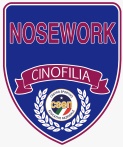 DOMANDA DI ISCRIZIONE ALLA FINALE    NAZIONALE DI CATTOLICA 2022chiedo di partecipare alla finale Nazionale di Nosework Sportivo che si disputerà a Cattolica nella categoria:Indico di seguito le tre gare con il punteggio più alto conseguito nell’anno in corso nella categoria per cui richiedo di gareggiare:e a tale fine dichiaro: di essere a conoscenza del contenuto del regolamento nazionale di disciplina in vigore e a tal fine mi impegno a rispettarlo. In caso di concorrente minorenne sottoscrivono la presente anche gli esercenti la potestà genitoriale /tutore signori______________________________________________ per liberatoria da responsabilità dell’organizzazione assumendo anche in proprio gli impegni derivanti dal regolamento di gara in vigore e autorizzazione alla partecipazione all’evento Data____________________________ COGNOMENOMENATO AILRESIDENTEEMAIL\TELASD DI APPARTENENZACODICE BINOMIONOME DEL CANERAZZASESSOSEGNALAZIONEPREDEBUTTANTIDEBUTTANTICLASSE 1CLASSE 2CLASSE 3DATAASD LOCALITA’CATEGORIAPUNTEGGIOGIUDICEFirma conduttoreFirma proprietario se diverso